UNIVERSITY MASTER PLANNING COMMITTEE 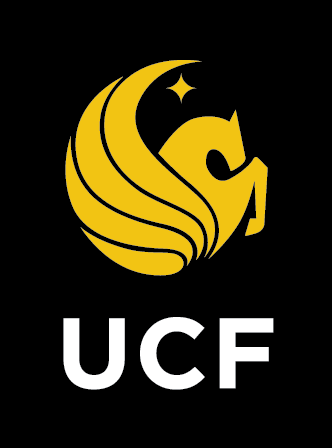 Request for ReviewTO:	Ms. Misty Shepherd, Vice President Administration (Interim)THROUGH:  	Mr. Duane Siemen, Associate Vice President Facilities & Safety (Interim)FROM:	*DATE:	*SUBJECT:	University Master Planning Commission (UMPC) Review for: 	*insert project title here* Please provide a brief narrative about the proposed project here. This project needs to be reviewed and approved by you and the UMPC.  After your review and approval of the project, please forward it to the UMPC for their review and approval.  Attachmentscc:		IMPACTCOMMENTSProject*Site*Environmental*Utilities*Master Plan*Standards*Security*